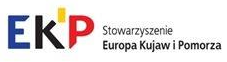 Wizyta studyjna dla przedstawicieli JOPS do podmiotów ekonomii społecznej (PES), 
a także JOPS, które wykorzystują narzędzie ekonomii społecznej w aktywizacji klientów PROGRAM4-5 września 2017 roku,  Sopot - Gdańsk Dzień IDzień I7:30Wyjazd z Torunia (zbiórka przed Centrum Kulturalno-Kongresowym Jordanki  przy Al. Solidarności w Toruniu)10:15	Wizyta w Spółdzielni Socjalnej „Kooperacja” (Sopot ul. Młyńska 11), 
przerwa kawowaCzłonkami Założycielami Spółdzielni Socjalnej „Kooperacja” są: Gmina Miasta Sopotu, Towarzystwo Pomocy 
im. św. Brata Alberta Koło Gdańskie, Caritas Archidiecezji Gdańskiej. Celem powołania Spółdzielni Socjalnej „Kooperacja” było umożliwienie osobom pozostającym bez pracy oraz osobom niepełnosprawnym aktywizacji zawodowej, a także prowadzenie reintegracji społecznej osób zatrudnionych w spółdzielni. Spółdzielnia Socjalna „Kooperacja” prowadzi działalność o charakterze wielobranżowym. Jednym z obszarów działań Spółdzielni jest prowadzenie Agencji Zatrudnienia. Spółdzielnia przyjmuje rolę pośrednika w sytuacji, gdy pracodawcy boją się zatrudniać osoby wywodzące się różnych grup wykluczenia społecznego kierując się powszechnymi stereotypami 
nt. tych osób. W celu wprowadzenia osób bezrobotnych na rynek pracy Spółdzielnia Socjalna „Kooperacja” wykonuje również szereg działań towarzyszących takich jak doradztwo zawodowe, szkolenia i kursy zawodowe, współpraca 
z organizacjami pozarządowymi i publicznymi instytucjami rynku pracy. Spółdzielnia pozyskuje również różnego rodzaju zlecenia od Klientów biznesowych i prywatnych, przy realizacji których zatrudnia osoby bezrobotne. 
W Spółdzielni zatrudnionych jest ok. 20 osób, które często kierowane są do niej przez Miejski Ośrodek Pomocy Społecznej w Sopocie. Pracownicy Spółdzielni pracują m.in. przy obsłudze parkingów letnich w Sopocie, pielęgnacji terenów zielonych, remontach mieszkań komunalnych i pracach budowlanych. Ponadto Spółdzielnia prowadzi również pierwszy w Sopocie sklep charytatywny LukLuk, w którym zatrudnione są osoby bezrobotne i niepełnosprawne. Spółdzielnia realizuje także różnego rodzaju projekty społeczne m.in. Rzecznik Osoby Starszej, Sopocki Akcelerator Przedsiębiorczości Społecznej czy Sopockie Targi Seniora. W Sopocie przy ul. Młyńskiej 11 jest budynek należący do Sopockiego Inkubatora Przedsiębiorczości Społecznej, i tam też ma siedzibę Spółdzielnia „Kooperacja”.Członkami Założycielami Spółdzielni Socjalnej „Kooperacja” są: Gmina Miasta Sopotu, Towarzystwo Pomocy 
im. św. Brata Alberta Koło Gdańskie, Caritas Archidiecezji Gdańskiej. Celem powołania Spółdzielni Socjalnej „Kooperacja” było umożliwienie osobom pozostającym bez pracy oraz osobom niepełnosprawnym aktywizacji zawodowej, a także prowadzenie reintegracji społecznej osób zatrudnionych w spółdzielni. Spółdzielnia Socjalna „Kooperacja” prowadzi działalność o charakterze wielobranżowym. Jednym z obszarów działań Spółdzielni jest prowadzenie Agencji Zatrudnienia. Spółdzielnia przyjmuje rolę pośrednika w sytuacji, gdy pracodawcy boją się zatrudniać osoby wywodzące się różnych grup wykluczenia społecznego kierując się powszechnymi stereotypami 
nt. tych osób. W celu wprowadzenia osób bezrobotnych na rynek pracy Spółdzielnia Socjalna „Kooperacja” wykonuje również szereg działań towarzyszących takich jak doradztwo zawodowe, szkolenia i kursy zawodowe, współpraca 
z organizacjami pozarządowymi i publicznymi instytucjami rynku pracy. Spółdzielnia pozyskuje również różnego rodzaju zlecenia od Klientów biznesowych i prywatnych, przy realizacji których zatrudnia osoby bezrobotne. 
W Spółdzielni zatrudnionych jest ok. 20 osób, które często kierowane są do niej przez Miejski Ośrodek Pomocy Społecznej w Sopocie. Pracownicy Spółdzielni pracują m.in. przy obsłudze parkingów letnich w Sopocie, pielęgnacji terenów zielonych, remontach mieszkań komunalnych i pracach budowlanych. Ponadto Spółdzielnia prowadzi również pierwszy w Sopocie sklep charytatywny LukLuk, w którym zatrudnione są osoby bezrobotne i niepełnosprawne. Spółdzielnia realizuje także różnego rodzaju projekty społeczne m.in. Rzecznik Osoby Starszej, Sopocki Akcelerator Przedsiębiorczości Społecznej czy Sopockie Targi Seniora. W Sopocie przy ul. Młyńskiej 11 jest budynek należący do Sopockiego Inkubatora Przedsiębiorczości Społecznej, i tam też ma siedzibę Spółdzielnia „Kooperacja”.13:15Wizyta w restauracji „Dwie Zmiany” prowadzonej przez Spółdzielnię Socjalną (Sopot ul. Bohaterów Monte Cassino 31), obiad Spółdzielnia Socjalna „Dwie Zmiany” została założona przez grupę artystów w 2014 roku. „Dwie Zmiany”
to klubokawiarnia, restauracja, miejsce, które łączy funkcje placówki kulturalnej (galerii, miejsca koncertowego, sceny performerskiej, przestrzeni warsztatowej) oraz alternatywnej kawiarni. Zaledwie po kilku miesiącach działalności „Dwie Zmiany” zyskało status miejsca kultowego. „Dwie Zmiany” to dowód na to, że przy dobrych chęciach, zaangażowaniu, dbałości o szczegóły można stworzyć miejsce i dla duszy, i dla ciała. Spółdzielnia Socjalna „Dwie Zmiany” została założona przez grupę artystów w 2014 roku. „Dwie Zmiany”
to klubokawiarnia, restauracja, miejsce, które łączy funkcje placówki kulturalnej (galerii, miejsca koncertowego, sceny performerskiej, przestrzeni warsztatowej) oraz alternatywnej kawiarni. Zaledwie po kilku miesiącach działalności „Dwie Zmiany” zyskało status miejsca kultowego. „Dwie Zmiany” to dowód na to, że przy dobrych chęciach, zaangażowaniu, dbałości o szczegóły można stworzyć miejsce i dla duszy, i dla ciała. 16:00Zakwaterowanie w Hotelu - „So Stay Hotel” - pierwszy w Trójmieście Hotel Odpowiedzialny Społecznie (Gdańsk ul. Kartuska 18),  przerwa kawowaSo Stay Hotel to obiekt utworzony i prowadzony przez Fundację Innowacji Społecznej. Jest to kolejna inicjatywa tej organizacji. Najpierw ocalili Kuźnię w Gdańsku Oruni, potem zrobili Dom Sąsiedzki, teraz zadziwili pomysłem na unikatowy w skali kraju biznes - hotel odpowiedzialności społecznej. Celem powstania placówki było stworzenie miejsc pracy dla wychowanków rodzinnych domów dziecka prowadzonych przez Fundację. Ten unikatowy hotel łączy orientację rynkową – zarabianie na usługach, z odpowiedzialnością społeczną – nauką zawodu młodzieży startującej 
w dorosłość.  So Stay Hotel FIS utworzyła dzięki wsparciu wielu osób, instytucji, przedsiębiorstw, fundacji itp. Pomogli m.in. samorząd Gdańska, przekazując Fundacji w użyczenie budynek przy ul. Kartuskiej 18, w którym mieścił się m.in. w latach 80. ubiegłego wieku urząd wydający paszporty, a przez lata także komisariat. Pieniądze na gruntowny remont budynku oraz jego wyposażenie przekazała duńska fundacja Velux Foundations oraz firmy, np. LPP oraz GIWK, Saur Neptun Gdańsk, ZKM, LOTOS, Gdańskie Melioracje. Doświadczeniem służył Ośrodek Wsparcia Ekonomii Społecznej, 
a wiedzę z zakresu pracy w turystyce, młodzi ludzie zdobywali podczas praktyk w gdańskich hotelach. Realizacja pomysłu w celu otwarcia hotelu może być wskazówką dla wielu organizacji w kraju. Pracę w hotelu w formie stażu, praktyk, znajdą ci, którzy potrzebują wsparcia w osiąganiu życiowej niezależności. Idea ta wzorowana jest na modelu duńskich szkół produkcyjnych, które odniosły duży sukces w Danii. Młodzież doskonali umiejętności w pięciu zawodach: recepcjonista, kelner, barman, serwisant pokojowy. Hotel działa według zasad funkcjonowania firmy społecznej: wypracowany zysk przeznacza na finansowanie edukacji młodzieży.So Stay Hotel to obiekt utworzony i prowadzony przez Fundację Innowacji Społecznej. Jest to kolejna inicjatywa tej organizacji. Najpierw ocalili Kuźnię w Gdańsku Oruni, potem zrobili Dom Sąsiedzki, teraz zadziwili pomysłem na unikatowy w skali kraju biznes - hotel odpowiedzialności społecznej. Celem powstania placówki było stworzenie miejsc pracy dla wychowanków rodzinnych domów dziecka prowadzonych przez Fundację. Ten unikatowy hotel łączy orientację rynkową – zarabianie na usługach, z odpowiedzialnością społeczną – nauką zawodu młodzieży startującej 
w dorosłość.  So Stay Hotel FIS utworzyła dzięki wsparciu wielu osób, instytucji, przedsiębiorstw, fundacji itp. Pomogli m.in. samorząd Gdańska, przekazując Fundacji w użyczenie budynek przy ul. Kartuskiej 18, w którym mieścił się m.in. w latach 80. ubiegłego wieku urząd wydający paszporty, a przez lata także komisariat. Pieniądze na gruntowny remont budynku oraz jego wyposażenie przekazała duńska fundacja Velux Foundations oraz firmy, np. LPP oraz GIWK, Saur Neptun Gdańsk, ZKM, LOTOS, Gdańskie Melioracje. Doświadczeniem służył Ośrodek Wsparcia Ekonomii Społecznej, 
a wiedzę z zakresu pracy w turystyce, młodzi ludzie zdobywali podczas praktyk w gdańskich hotelach. Realizacja pomysłu w celu otwarcia hotelu może być wskazówką dla wielu organizacji w kraju. Pracę w hotelu w formie stażu, praktyk, znajdą ci, którzy potrzebują wsparcia w osiąganiu życiowej niezależności. Idea ta wzorowana jest na modelu duńskich szkół produkcyjnych, które odniosły duży sukces w Danii. Młodzież doskonali umiejętności w pięciu zawodach: recepcjonista, kelner, barman, serwisant pokojowy. Hotel działa według zasad funkcjonowania firmy społecznej: wypracowany zysk przeznacza na finansowanie edukacji młodzieży.18:15Kolacja w Restauracji „So Eat” w Hotelu „So Stay Hotel”, spotkanie 
z przedstawicielami Fundacji Innowacji Społecznej, która utworzyła „So Stay Hotel” Restauracja So Eat to jedyne takie miejsce w Trójmieście. Kuchnia łączy tradycję z nowoczesnością. Z dbałością przygotowana karta dań jest odpowiedzią na promowanie zdrowego trybu życia. Korzystając z oferty restauracji goście inwestują w edukację i rozwój pasji młodych ludzi, wspierają ich start w dorosłość.Restauracja So Eat to jedyne takie miejsce w Trójmieście. Kuchnia łączy tradycję z nowoczesnością. Z dbałością przygotowana karta dań jest odpowiedzią na promowanie zdrowego trybu życia. Korzystając z oferty restauracji goście inwestują w edukację i rozwój pasji młodych ludzi, wspierają ich start w dorosłość.19:30Spacer z przewodnikiem po Gdańskiej Starówce Dzień IIDzień II9:00 „Ekonomia społeczna w województwie pomorskim” - spotkanie z Hanną Zych-Cisoń - Wiceprzewodniczącą Sejmiku Województwa Pomorskiego, Krystyną Dominiczak - Dyrektorem Regionalnego Ośrodka Pomocy Społecznej i pracownikami ROPS (Urząd Marszałkowski Województwa Pomorskiego, Gdańsk ul. Okopowa 21/27), 
przerwa kawowa12:15Projekt „Osiedle Sitowie” (Gdańsk Rudniki ul. Sitowie 49), spotkanie 
z przedstawicielem Miejskiego Ośrodka Pomocy Rodzinie – koordynatorem projektu oraz przedstawicielami organizacji pozarządowych biorących udział w projekcie, obiad, przerwa kawowa  Projekt jest oparty na międzynarodowym modelu “Fountain House”. Myślą przyświecającą podejmowanym działaniom jest to, że człowiek jest ściśle związany z pracą, bowiem praca daje możliwość zmierzenia się z własnymi siłami, talentem, zdolnościami. Praca jest absolutnym warunkiem do poczucia własnej wartości. Projekt „Osiedle Sitowie” jest platformą kompleksowego wsparcia w usamodzielnianiu się oraz aktywizowaniu społecznym 
i zawodowym osób wykluczonych społecznie. Projekt powstał we współpracy Miejskiego Ośrodka Pomocy Rodzinie 
w Gdańsku z 5 organizacjami pozarządowymi: 3 organizacje zajmujące się osobami niepełnosprawnymi 
i z zaburzeniami zdrowia psychicznego – Fundacja Oparcia Społecznego Aleksandry FOSA, Stowarzyszenie Przedsiębiorczości i Rehabilitacji, Stowarzyszenie „Wspólnota Serc”, 2 organizacje zajmujące się bezdomnymi matkami z dziećmi – Pomorskie Centrum Pomocy Bliźniemu MONAR-MARKOT i Stowarzyszenie Opiekuńczo-Resocjalizacyjne PROMETEUSZ. Osiedle powstało w siedmiu budynkach z zasobów mieszkaniowych Miasta Gdańsk, (z czego sześć przekazano organizacjom pozarządowym) położonych przy ul. Sitowie w gdańskiej dzielnicy Rudniki.  Adresaci: osoby niepełnosprawne w tym osoby z zaburzeniami psychicznymi, samotne bezdomne matki z dziećmi. Uczestnicy projektu są przygotowywani w ciągu 2-letniego pobytu na Osiedlu do: samodzielnego życia, pracy w podmiotach ekonomii społecznej i na otwartym rynku pracy. Obiad i przerwę kawową przygotuje Gdyńska Spółdzielnia Socjalna „Razem” (Gdynia 
ul. Szyprów 26). Spółdzielnia założona została w listopadzie 2010 r. przez Stowarzyszanie „Razem” i Gdyńskie Stowarzyszenie Osób Niesłyszących Ich Rodzin I Przyjaciół „Effetha”. Gdyńska Spółdzielnia Socjalna „Razem” to prężnie rozwijająca się spółdzielnia oferująca usługi cateringowe dla podopiecznych domów opieki społecznej, żłobków, domów dziecka, przedszkoli oraz ośrodka pomocy społecznej w Gdyni. Spółdzielnia organizuje też przyjęcia okolicznościowe i wesela. Spółdzielnia prowadzi również Ośrodek Wypoczynkowy KLIF w Gdyni.Projekt jest oparty na międzynarodowym modelu “Fountain House”. Myślą przyświecającą podejmowanym działaniom jest to, że człowiek jest ściśle związany z pracą, bowiem praca daje możliwość zmierzenia się z własnymi siłami, talentem, zdolnościami. Praca jest absolutnym warunkiem do poczucia własnej wartości. Projekt „Osiedle Sitowie” jest platformą kompleksowego wsparcia w usamodzielnianiu się oraz aktywizowaniu społecznym 
i zawodowym osób wykluczonych społecznie. Projekt powstał we współpracy Miejskiego Ośrodka Pomocy Rodzinie 
w Gdańsku z 5 organizacjami pozarządowymi: 3 organizacje zajmujące się osobami niepełnosprawnymi 
i z zaburzeniami zdrowia psychicznego – Fundacja Oparcia Społecznego Aleksandry FOSA, Stowarzyszenie Przedsiębiorczości i Rehabilitacji, Stowarzyszenie „Wspólnota Serc”, 2 organizacje zajmujące się bezdomnymi matkami z dziećmi – Pomorskie Centrum Pomocy Bliźniemu MONAR-MARKOT i Stowarzyszenie Opiekuńczo-Resocjalizacyjne PROMETEUSZ. Osiedle powstało w siedmiu budynkach z zasobów mieszkaniowych Miasta Gdańsk, (z czego sześć przekazano organizacjom pozarządowym) położonych przy ul. Sitowie w gdańskiej dzielnicy Rudniki.  Adresaci: osoby niepełnosprawne w tym osoby z zaburzeniami psychicznymi, samotne bezdomne matki z dziećmi. Uczestnicy projektu są przygotowywani w ciągu 2-letniego pobytu na Osiedlu do: samodzielnego życia, pracy w podmiotach ekonomii społecznej i na otwartym rynku pracy. Obiad i przerwę kawową przygotuje Gdyńska Spółdzielnia Socjalna „Razem” (Gdynia 
ul. Szyprów 26). Spółdzielnia założona została w listopadzie 2010 r. przez Stowarzyszanie „Razem” i Gdyńskie Stowarzyszenie Osób Niesłyszących Ich Rodzin I Przyjaciół „Effetha”. Gdyńska Spółdzielnia Socjalna „Razem” to prężnie rozwijająca się spółdzielnia oferująca usługi cateringowe dla podopiecznych domów opieki społecznej, żłobków, domów dziecka, przedszkoli oraz ośrodka pomocy społecznej w Gdyni. Spółdzielnia organizuje też przyjęcia okolicznościowe i wesela. Spółdzielnia prowadzi również Ośrodek Wypoczynkowy KLIF w Gdyni.15:15Wyjazd z Gdańska. Ok. 17:30 przyjazd do Torunia 